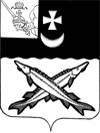 КОНТРОЛЬНО-СЧЕТНАЯ КОМИССИЯ БЕЛОЗЕРСКОГО МУНИЦИПАЛЬНОГО РАЙОНАЗАКЛЮЧЕНИЕфинансово-экономической экспертизы на проект  постановления  администрации Белозерского муниципального района о  внесении изменений  в постановление администрации района от 14.01.2016 №2 28.04.2016Экспертиза проекта проведена на основании пункта 7 статьи 12 Положения о контрольно-счетной комиссии района, утвержденного решением Представительного Собрания района от 27.02.2008  №50 (с учетом изменений и дополнений).Цель финансово-экономической экспертизы:  определение соответствия положений, изложенных в проекте программы, действующим нормативным правовым актам Российской Федерации, субъекта Российской Федерации и муниципального образования; оценка экономической обоснованности и достоверности объема ресурсного обеспечения  адресной программы по переселению граждан из аварийного жилого фонда, расположенного на территории муниципального образования «Белозерский муниципальный района», с учетом необходимости развития малоэтажного жилищного строительства на 2016-2017 годы, возможности достижения поставленных целей при запланированном объеме средств.В результате экспертизы установлено:  	 Проект постановления предусматривает внесение изменений в постановление администрации Белозерского муниципального района от 14.01.2016 №2 об утверждении муниципальной адресной программы по переселению граждан из аварийного жилого фонда, расположенного на территории муниципального образования «Белозерский муниципальный района», с учетом необходимости развития малоэтажного жилищного строительства на 2016-2017 годы и в программу, утвержденную указанным постановлением (далее – Программа).Проектом постановления  предлагается внести изменения  в паспорт Программы,  увеличив общий   объем  бюджетных ассигнований на реализацию мероприятий в целом и   в том числе  на 2016 год на 13764,0. рублей. С учетом внесенных изменений  общий объем бюджетных ассигнований на реализацию  мероприятий Программы составит 25666419,0 рублей. Корректировка объема  финансирования производится в соответствии с Постановлением  Правительства Вологодской области от 24.02.2016 №162 «О внесении изменений в постановление Правительства области от 29.04.2013 №484», согласно которому  по Белозерскому району увеличивается   общая и расселяемая площадь жилых помещений на 0,4 кв. м. (п. Нижная Мондома, ул. Комарова  д.3),  уточняются объемы  бюджетных ассигнований по уровням бюджетов. За счет увеличения жилой площади увеличивается объем софинансирования из районного бюджета.	2. Аналогичные изменения  предлагается внести  в приложения к Программе:	- приложение №1 «Перечень объектов муниципальной адресной программы по переселению граждан из аварийного жилищного фонда, расположенного на территории муниципального образования «Белозерский муниципальный район», с учетом необходимости развития малоэтажного жилищного строительства на 2016 - 2017 годы», в части общей и расселяемой  площади жилых помещений;	- приложение №2 «Ресурсное обеспечение реализации муниципальной программы за счет средств районного бюджета», в части объема средств планируемых на реализацию мероприятий Программы из районного бюджета;	- приложение №3 «Прогнозная (справочная) оценка расходов федерального, областного бюджетов, бюджета района на реализацию целей муниципальной программы», в части объема средств, планируемых на реализацию мероприятий   из бюджетов всех уровней;	- приложение №4 «Сведения о показателях (индикаторах) муниципальной программы» в части расселяемой  площади жилых помещений;	- приложение №5 «Сведения о показателях (индикаторах) муниципальной программы (подпрограммы муниципальной программы)в разрезе муниципальных образований района» в части общей   площади жилых помещений;	- приложение №6 «План реализации муниципальной программы»,  в части расселяемой  площади жилых помещений и  объема средств, планируемых на реализацию мероприятий Программы.3. Проектом предлагается внести изменения в целевые показатели Программы, увеличив площадь на 0,4 кв. м. строительство нового и ликвидацию аварийного жилищного фонда.Увеличение объема  средств на реализацию мероприятий Программы (софинансирование  районного бюджета) предлагается произвести за счет перераспределения  бюджетных ассигнований  ГРБС,  представленная пояснительная записка не содержит информации (расчетов)  о возможности перераспределения бюджетных средств с соблюдением статьи 83 Бюджетного кодекса РФ. В ходе проведения анализа представленного проекта постановления   нарушений статьи  179 Бюджетного кодекса, а также      Порядка разработки, реализации и оценки эффективности муниципальных программ Белозерского муниципального района не установлено.Председатель контрольно-счетной комиссииБелозерского муниципального района                                     Н.А. Спажева